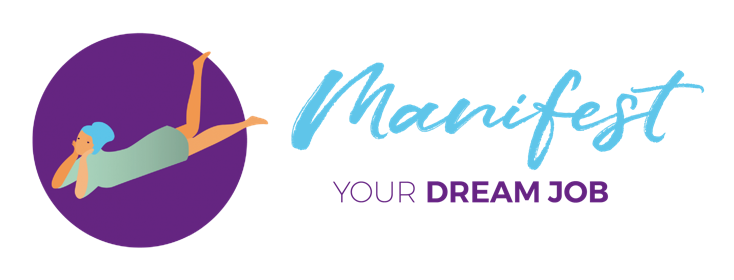 Goal Setting  How would it feel if a dream suddenly became your reality?